თბილისი მოლის მაღაზიების, ძალოვანი ელექტრო ფარების და  აგრეგატების სადენის იზოლაციის ტესტირება.ტექნიკური მოთხოვნებიშინაარსი:	ზოგადი ინფორმაცია------------------------------------------------------2ტექნიკური მონაცემები ---------------------------------------------------2ტექნიკური დასკვნა, ------------------------------------------------------4ტექნიკური დავალება-----------------------------------------------------4განფასება--------------------------------------------------------------------4ზოგადი ინფორმაციასავაჭრო ცენტრი „თბილისი მოლის“ შენობა მდებარეობს დავით აღმაშენებლის ხეივნის N 213.მოცემული შენობა, შედგება სამი ბლოკისაგან (A, B და C ბლოკებისგან). შენობის ყველა  სართულზე და სახურავზე განლაგებულია ელექტრო გამანაწილებელი ფარები და აგრეგატები.ამასთან ერთად პლიუს სართულებზე განლაგებულია სავაჭრო ფართები და საერთო მოხმარების როზეტები.მათ შორის 5 სატრანსფორმატორო ოთახი,20 ელ.გამანაწილებელი ფარების ოთახი, სახურავზე 9 საქვაბე ბლოკი,ჰაერის გაწოვა,მიწოდების და გაგრილების ელექტრო ფარები. განათების და როზეტების ფარები,მოიჯარეებთან მიმავალი(მაღაზიების 155ერთეული) კაბელები.ტექნიკური მონაცემებიშენობაში გამოყენებულია ალუმინის  და სახანძრო სისტემის სპილენძის ცეცხლმედეგი ძალოვანი ხუთწვერა კაბელები.მაღაზიებამდე,როზეტებზე და განათებაზე  ჩადებულია შესაბამისი კვეთის სპილენძის გამტარები.მათი საერთო რაოდენობა კაბელის ყველა კვეთის გათვალისწინებით  5500 ერთეულზე მეტია და მიახლოვებითი სიგრძე 500 000 მეტრია.მათ შორის:ტექნიკური დასკვნა გამოკვლევის საგანს წარმოადგენს თბილისი მოლის  ყველა კაბელის, კარადის და აგრეგატის  სადენის იზოლაციის ტესტირება და დაერთების წერტილებზე წინაღობის გაზომვა.ტექნიკური დავალებაჩატარდეს  სადენების იზოლაციის ტესტის გაზომვა, შესაბამისი აქტების გაცემით.განფასებაწარმოდგენილ განფასებაში უნდა იყოს მითითებული ყველა სახის დანახარჯი რაც საჭირო იქნება დავალების შესასრულებლად.ელ.ფარების ოთახების  და აგრეგატების დასახელებაკაბელების რაოდენობა  (ცალი)LVMDB-3206LVMDB-4190LVMDB-5221LVMDB-6230LVDB-182LVDB-2228LVDB-3210LVDB-4205LVDB-5280LVDB-645LVDB-795LVDB-8242LVDB-9282LVDB-10198LVDB-11145LVDB-1280MCC -150MCC -240MCC -337MCC -468ლივტი 25ესკალატორი38ტრავალატორი10განათება 1300ვიდეო მეთვალყურეობის კვება413კომერციული ფართი155კლიმატის მაკონტროლებელი აგრეგატი.41კლიმატის მაკონტროლებელი აგრეგატების ფარები.41საქვაბე 9ხანძარქრობის  საკლაპანეს ელ.ფარი3სახანძრო ტუმბოს ფარი2სახანძრო ტუმბო3გენერატორი4co-ს და სახანძრო ვენტილაციის ფარები72co-ს და სახანძრო ვენტილაციის დანადგარები200სანიაღვრეების და დრენაჟების ტუმბოები13ავტომატური კარი52ავტომატური კარის წინ, გამათბობელი (ფარდა)52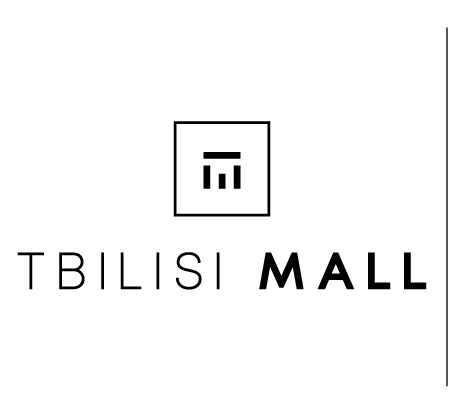 